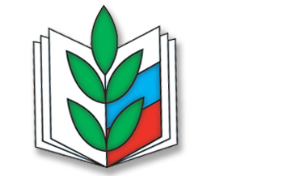 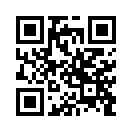  671010, Республика Бурятия, Тункинский район, с. Кырен, ул. Советская, 5тел. (30147) 41-9-85 e-mail: tunka@broprof.ru , сайт: www.tunka.broprof.ru _29.01.2019  _№__3___         На №  __26_от 23.01.19__                                                                                                   Руководителям ОО и председателям ППО!О состоянии обеспеченности педагогическимикадрами образовательных организацийУважаемые  коллеги!Доводим до Вашего сведения, что республиканский комитет Профсоюза планирует проведение собрания по вопросу обеспеченности педагогическими кадрами образовательных организаций Республики Бурятия с приглашением представителей органов исполнительной и законодательной власти РБ, Бурятского государственного университета, Бурятского республиканского педагогического колледжа. Просим Вас предоставить данные в срок до 10 февраля 2019 года по электронной почте: tunka@broprof.ru.  Приложение: на 2 л. Председатель РК Профсоюза                Л.Л.Намсараева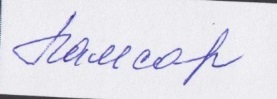 